Первая помощь при переломах костейКак определить перелом кости?Перелом кости - это нарушение ее целостности. Переломы бывают открытые и закрытые. При открытом переломе видна рана. Он опаснее, чем закрытый, потому что в рану может попасть инфекция. Симптомы перелома кости: сильная боль; припухлость в месте перелома; нарушение функции поврежденной конечности; ненормальное положение поврежденной конечности; подвижность конечности в необычном месте. Для оказания первой помощи при переломе костей необходима треугольная косыночная повязка и материал для закрепления концов. Если перелом открытый, то нужен пластырь, стерильные марлевые тампоны, бандаж. Обязательно вызовите скорую медицинскую помощь. Действия по оказанию первой помощи при переломах костейНеобходимо как можно меньше беспокоить пострадавшего. При открытом переломе кости на рану накладывают стерильную недавящую повязку и закрепляют пластырем. Нагрузка на ту часть тела, где есть перелом, должна быть наименьшей. Поврежденную часть тела закрепляют косыночной повязкой. Помощь при переломах костей плечаНа тупом конце косыночной повязки завязываем узел для фиксации локтевого сустава. 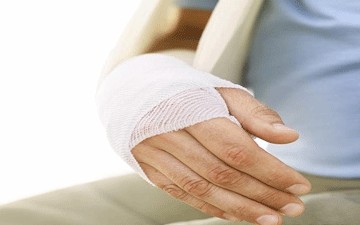 Косыночную повязку накладываем на поврежденное плечо. Тупой конец направлен к локтю, свободный конец опускаем через шею. Нижний конец косыночной повязки загибаем кверху, в ней должна находиться и кисть. Оба конца косыночной повязки крепко связываем, узел должен находиться со стороны здорового плеча. Поврежденную руку лучше всего держать в косыночной повязке, согнутой под углом в 90°. Рука ни в коем случае не должна свободно свисать. По возможности поврежденное плечо необходимо прикрепить к груди (галстуком или свернутой косыночной повязкой). Если нет другого выхода, то руку можно привязать к туловищу. Помощь при переломах костей рукиТупой конец косыночной повязки аккуратно завязываем узлом. Косыночную повязку накладываем на плечо. Под предплечье подкладываем шину, которую правильно закрепляем (шину необходимо накладывать от локтя до кончиков пальцев). Под ладонь осторожно подкладываем подушечку, на которую должны удобно опираться пальцы руки. Советы по оказанию первой помощи при переломах костейЕсли для фиксации руки под рукой нет дощечки или подобного предмета, то можно использовать скрученную газету. При переломе намного проще оказывать помощь вдвоем. Если необходимо, то под косыночную повязку и узел галстука подложите маленькую подушечку. Если пострадавший от перелома кости потерял сознание и находится в состоянии шока, немедленно вызывайте врача. 